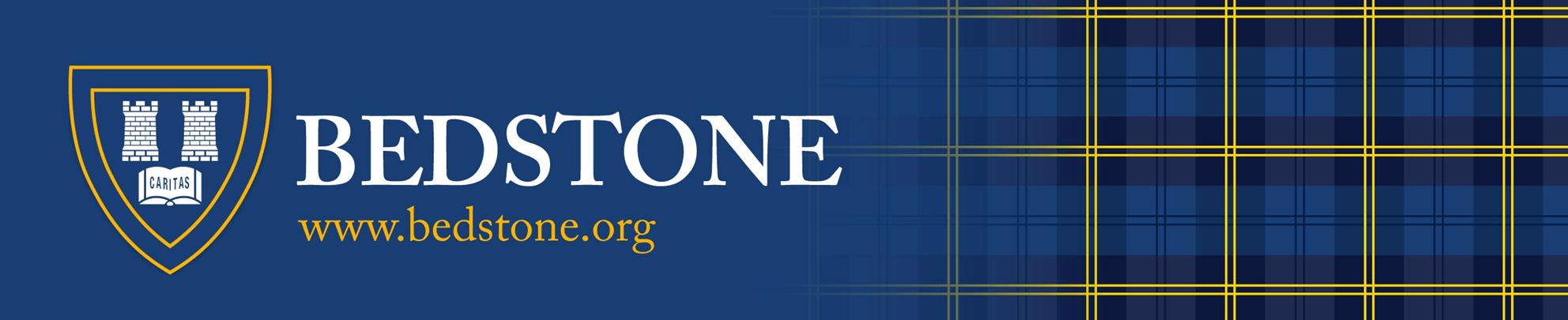 STAFF academic year 2019The Governing Body:Chair of Governors: 		Grp Capt J. Fynes RAF (Retd)      Vice Chair: 			Mrs Y Thomas  BScGovernors:			Professor M Lawton				Mr V Phillips				Mrs S Phillips				Mr S Stringer				Mrs M HaymanSTAFF:Head:							Mrs W Martin  BSc (Hons), PGCEDeputy Headmaster (Pastoral):				Mr J Lynch BA, PGCE, MA (Ed)Deputy Headmaster (Academic) &  Head of Boarding:		Mr A A Whittall BA, PGCEHead of Junior School :					Mr J Forster BSc, PGCE, MSc  	Bursar:							Mr A R Gore AFAHOUSEPARENTS:Boys: Boarding						Girls: BoardingPearson House		Mr & Mrs A Whittall		Bedstone House	Mr & Mrs P SinghRutter House		Mr & Mrs O Downing		Wilson House	Mr & Mrs M RozeeMEMBERS OF THE COMMON ROOM :-CB	Mr C Braden BEd,  PGDip Man					(Head of Design Technology)EB	Mrs E Bryden BA, PGCE, MMus					(Head of Music)LB	Miss L Bullock MA PGCE Cert                                             			(Head of History & PSHE)EC	Miss E Coyle  BSc, PGCE 						(Teacher of Science/ Psychology + Boarding House Tutor)JC	Mrs J  Crouch BA, PGCE						(Teacher of DT/Maths and Art + Boarding House Tutor)OD	Mr O Downing  BA, PGCE						(Head of English + Houseparent)DMF	Dr D Foreman BSc, Phd, PGCE					(Head of Biology/Psychology + Boarding House Tutor)CS	Ms C Simmons MA (Oxon) PGCE					(Teacher of Mathematics)CH	Mrs C Hunter CDMVA (La Sorbonne)					(Head of  MFL + Boarding House Tutor)GK	Ms G Kindermann BA, MA (univ.potsdam)				(Head of EAL)JGL	Mr J Lowe MA, DipRSA (Dyslexia), PGD (SEN and Inclusion), PGCE, CPT3A, SpLD APC (Patoss)	(Head of Learning Support )DM	Mr D P Marsh, BSc, PGCE 						(Head of Geography + Boarding House Tutor)NN	Ms N Newman MA, PGCE						(Teacher of English + Boarding House Tutor)CN	Mrs Catherine Newnham, BSc, PGCE					(Teacher of Biology)SM	Mrs S Morris BA,  PGCE						(Head of RE)EO	Mr E Olive , BSc, PGCE						(Head of Physics + Boarding House Tutor)DMR	Dr D M Rawlinson BSc, PhD, PGCE					(Head of Mathematics)MR    Mr D M Rozée BSc, PGCE, MRSC			     		(Head of Science/Chemistry)	SR	Miss S Ross, BA, QTS						(Head of Girls’ PE + Games + Boarding House Tutor)JRS	Mr J R Simpson  BA, QTS						(Head of Boys’ PE + Boarding House Tutor)JS	Mr J P Smith BA 							(Head of Art + Boarding House Tutor)MW	Mr M Watson BA							(Teacher of MFL + Boarding House Tutor)NW	Mrs N Williams  BSc (Econ),  PGCE					(Head of Business Studies) Junior School:		Head of  Deparrtment:  Mr J Forster BSc, PGCE, MSc  							Mrs J Richards BA,PGCE, MA (Ed)			Mrs S Crabtree BA			Mrs J WilliamsMrs E Hood BA, PCGE			Mrs L Meredith NNEB			Mrs R Rawlinson BSc, MSc, PGCELearning Support:	Head of Department:  Mr J G Lowe, MA, DipRSA (Dyslexia), PGD (SEN and Inclusion), PGCE, CPT3A, SpLD        APC (Patoss)			Miss S Armitage-Pryce , BA, PGCE EAL:			Head of Department:  Ms G Kindermann BA, MA (univ.potsdam)  Mr C MorrisLay Chaplain:		Mr A C Dyball MA (Cantab), Dip.EdSchool Sisters:		Mrs N Stead RGN  and Mrs R Revuelto-BarrettSchool Doctors:		Dr M L Kiff  & Dr A LempertVisiting Music Staff:	Mr D Kirk            		(Drums)		Mr J Hymas		(Violin)				Mr D Luke		(Guitar)		Mrs K Norton		(Piano)			Mrs S Freeman		(Brass)		Ms S Lee			(Singing)			Mr J Nicholls		(Piano)		Mr C Lacey		(Woodwind)Competitive Houses	Stokesay		Miss S Ross& Housemasters		Hopton		Miss Lucy Bullock			Wigmore		Mr J LoweHeadmaster’s PA:		College Receptionists:Ms Paula Davis 	Mrs Wendy McKee-Wills		Miss Jessica NaprousAccounts Administrator:						Accounts Clerk:Mr Paul Downes							Mrs Sara Gore BScHead of Admissions, Marketing & Enterprise:				Marketing + Communications OfficerMr Graeme Neill							Mrs Roz PaceyAssistant to Head of Admissions Marketing & Enterprise:			Transport Manager:Mrs Anne Whittall							Mr Parvinder SinghIT Manager:							Maintenance Manager:Mr Steven Davis							Mr Stuart PullenScience Technician	:						Catering Manager:				Mrs Julie Rozee							Mrs Meradtih Hart						Domestic Supervisor:									Mrs Debbie Gough						